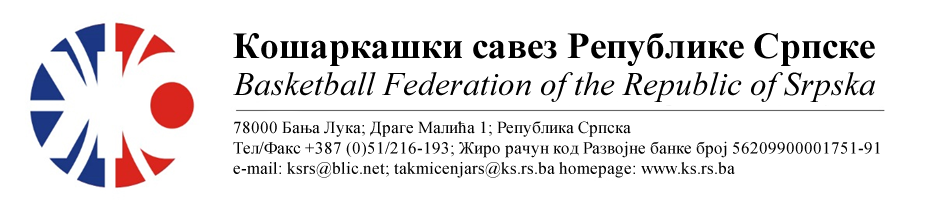 АДМИРАЛ БЕТ ПРВА ЖЕНСКА ЛИГА РЕПУБЛИКЕ СРПСКЕ
СЕЗОНА 2022/2023 КОЛО	12			НАПОМЕНА: Службена лица су обавезна одмах, а најкасније у року 24 часа потврдити делегирање.Делегати образац бр.3 достављају до 15:00 следећег дана након одигране утакмице на е-маил: komesar@ks.rs.ba .Трошкове превоза службених лица обрачунавати по цијени горива 0.56 КМ.41.ОКК ИГМАН-ИСТ.ИЛИЏА КК КОСТАЈНИЦАМјестоДворанаТерминДелегат: Ћеремиџић ДејанДелегат: Ћеремиџић Дејан1. Папаз Данијел2. Домазет Никола3. Рајак СрђанИст.СарајевоСД Србија25.02.202314:0042.ЖКК СЛОБОДА КК ЛИДЕРМјестоДворанаТерминДелегат: Бабић СлавенкоДелегат: Бабић Славенко1. Косић Бојан2. Ђукић Миљана3. Краљ МилошНови ГрадСД25.02.202317:0043.КК БУДУЋНОСТ БНKK WBS BASKETBALLМјестоДворанаТерминДелегат: Тодоровић СтевоДелегат: Тодоровић Стево1. Марјановић Светолик2. Тешановић Александар3. Беговић ДенисБијељинаСД Гимназије26.02.202312:00Бијељина, 19.02.2023.КОМЕСАР ТАКМИЧЕЊАМиодраг Ивановић ср.